NATIONAL ASSEMBLYQUESTION FOR WRITTEN REPLY QUESTION NO.: 1714	 				Mr W Horn (DA) to ask the Minister of Communications:Whether any staff of (a) her department and (b) each entity reporting to her were awarded any contracts or agreements to conduct business with any state entity in the (i) 2014-15, (ii) 2015-16 and (iii) 2016-17 financial years; if so, what are the (aa)(aaa) names and (bbb) professional designations of the staff members and (bb)(aaa) details of the contract(s) and/or agreement(s) awarded and (bbb) amounts in each case?											NW1920EREPLYGovernment has a policy to deter public servants from doing business with the state, the Department of Public Service and Administration is the custodian of this policy, details of staff, if any, who were awarded contracts before commencement of this new policy, will be provided to the Parliament Portfolio Committee on Communications.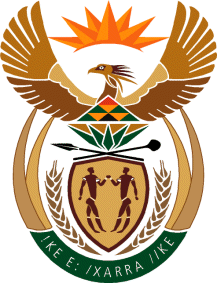 MINISTRY OF COMMUNICATIONS
REPUBLIC OF SOUTH AFRICAPrivate Bag X 745, Pretoria, 0001, Tel: +27 12 473 0164   Fax: +27 12 473 0585Tshedimosetso House,1035 Francis Baard Street, Tshedimosetso House, Pretoria, 1000